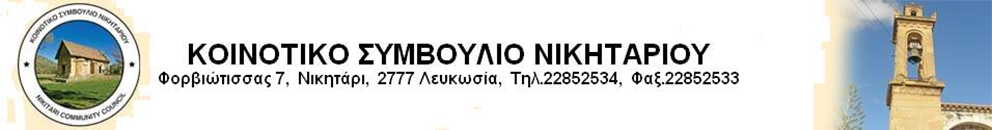 Αναθεώρηση Πολεοδομικών Ζωνών στην ΚοινότηταΥποβολή ατομικού αιτήματος αναθεώρησης/τροποποίηση προς το Κοινοτικό Συμβούλιο ΝικηταρίουΟνοματεπώνυμο: …………………………………………………………………………………Διεύθυνση διαμονής ……………………………………………………………………………...Αριθμός Τηλεφώνου ……………………………………………………………………………..Ημερομηνία ………………………………………………………………………………………Προς Πρόεδρο και Μέλη Κοινοτικού Συμβουλίου ΝικηταρίουΚύριοι/εςΜε την παρούσα αιτούμαι όπως το τεμάχιο γης μου με αρ. ……….. του Φ/ΣΧ………………….στην περιοχή…………………………………. που σήμερα βρίσκεται στην Πολεοδομική Ζώνη ……………………..ενταχθεί στην Πολεοδομική Ζώνη ………………………………………..Οι λόγοι που ζητώ να ενταχθεί το τεμάχιο μου στην Πολεοδομική Ζώνη ……………………….Είναι οι εξής:……………………………………………………………………………………...……………………………………………………………………………………...……………………………………………………………………………………...Σας ευχαριστώ εκ των προτέρων